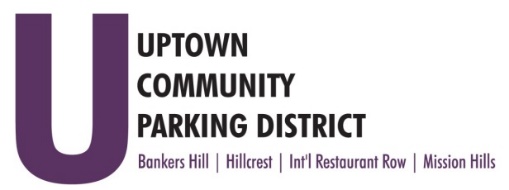 UPTOWN COMMUNITY PARKING DISTRICT			Board of Directors Meeting Agenda					October 10, 2022; 3:00 PM – 4:00 PM						Joyce Beers Community Center		                                                                                                        3900 Vermont Street, 92103	 Establishment of Quorum, Call to Order and Introductions		                      	                                  -Roy Dahl Non-Agenda public comment; Three minutes on non-agenda items President’s report						                     		        (informational)            -Roy Dahl Review of September 12, 2022, Minutes 			   	      	                       (action item) 	         -Tom Fox    Review Financials: July 2022								                      (action item)	      -Miah Earn     Bylaw Revisions										                      (action item)	       -Roy DahlUptown News ad link: https://cdn.sdnews.com/wp-content/uploads/20220805114617/Uptown-News-Archive-2022-08-05.pdf?_ga=2.231561820.2118624348.1662569281-1350229315.1662569278 UCPD Elections        											        (informational)            -Roy DahlHBA / HTC  October 11th 5-6 pm at 1601 University AvenueBHCG October 17th 6:30 -7:00 pm 3030 Front Street  Hillcrest Communication allocation to Explore Digital 	$44,000.00                     (action item)	  -Ben Nicholls      The contract scope will include social media posts and boosts, a website refresh and monthly blog.  Bankers Hill parking conversions, postage funding allocation $300.00             (action item) 	     -Doug Scott    for public/community notifications.  Bankers Hill Juniper Art Project                                                                                 (informational)      -Doug ScottA Placemaking project to install a street art mural on Juniper.  BHNPC artist RFQ award.	  Committee Project Updates                 			        				     Banker’s Hill 							      		     		  -Doug Scott	     Hillcrest 								                             		-Ben Nicholls       International Restaurant Row 						          		        -Selina Stockley       Mission Hills							        		      -Susan Mc Neil Schreyer Adjourn                    